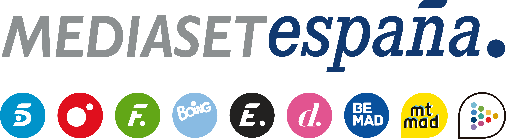 Madrid, 17 de enero de 2020Primeras nominaciones y expulsión, en la segunda gala de ‘El tiempo del descuento’Este domingo, a partir de las 22:00 horas en Telecinco y desde las 21:30 horas en exclusiva para los suscriptores de Mitele Plus.Tras la primera semana de convivencia, llega el momento de elegir a los primeros nominados… y de conocer al primero en abandonar la casa. Jorge Javier Vázquez conducirá este domingo (22:00h) en Telecinco la segunda gala de ‘El tiempo del descuento’, en la que los participantes protagonizarán una ronda de nominaciones a la cara que culminará con la expulsión de uno de los candidatos. La decisión estará en manos de los espectadores.Previamente, tendrá lugar el primer juego del jefe, cuyo ganador se convertirá en el jefe de la casa, será inmune a las nominaciones y obtendrá un poder extra.Además de mostrar las imágenes más destacadas de los primeros días de convivencia, ‘El tiempo del descuento’ anunciará también la decisión de Adara sobre su continuidad o no en el concurso.La gala arrancará antes (21:30 horas) para los suscriptores de Mitele Plus, que podrán ver la resolución de la prueba semanal y una comunicación de Jorge Javier Vázquez con la casa, entre otros contenidos exclusivos.